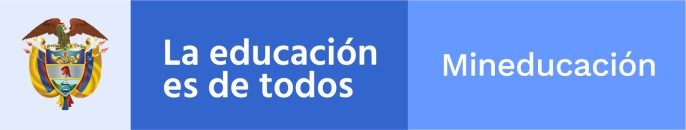 CONVOCATORIA PARA EL FORTALECIMIENTO DE LOS PROCESOS DE GESTIÓN PEDAGÓGICA Y ESCOLAR INTEGRALANEXO No 1 Formulario de inscripciónFORMULARIO DE INSCRIPCIÓN DE LA INSTITUCIÓN DE EDUCACIÓN SUPERIOR CON ACREDITACIÓN EN ALTA CALIDAD PARA EL DESARROLLO DEL FORTALECIMIENTO DE LOS PROCESOS DE GESTIÓN PEDAGÓGICA Y ESCOLAR INTEGRALFormulario base de identificación y requisitos de la Institución de Educación Superior acreditada en alta calidad que se presenta a la convocatoria, para ser diligenciado Nombre del proyecto dado por la IES:  	Diligenciado por:	Cargo:Fecha de diligenciamiento:Nombre de la IES:Nombre del Rector:Contacto:Correo electrónico:Nombre del Decano de Facultad de Educación o líder del programa de educación:Contacto:Correo electrónico:No de acreditación de alta calidad de la IES:No de acreditación de alta calidad de la Facultad o programa de Educación de la IES:Nombre registro calificado y/o de alta calidad del programa o programas que participaran en la convocatoria(Cada uno de los que va a participar):Soportes de los siguientes aspectos:Muestras de los contenidos educativos, recursos virtuales y de las guías/cartillas/materiales de apoyo pedagógicos para el desarrollo de estrategias educativas en educación básica y media, que haya desarrollado con anterioridad.    Propuesta  para apoyar el desarrollo  de las líneas estratégicas desde las Funciones Sustantivas de la IES                                                                                                                                                                                                                                                                                                                                                                                                                                                                  2 contratos ejecutados, terminados y liquidados en temas de Fortalecimiento de establecimientos educativos y secretarias de educación para el preescolar, alrededor de actividades relacionadas con la educación inicial en el marco de la atención integral, dentro de los 10 años anteriores a la fecha de cierre del presente proceso de selección.2 contratos ejecutados, terminados y liquidados en temas de Fortalecimiento de establecimientos educativos de educación básica	en actividades relacionadas con: i-el desarrollo de competencias básicas alrededor de la educación artística y cultural, la ciencia, la tecnología y la innovación; ii- la educación física, la recreación y el deporte; iii- desarrollo de las competencias socio emocionales. Dentro de los 10 años anteriores a la fecha de cierre del presente proceso de selección.2 contratos ejecutados, terminados y liquidados en la prestación del servicio educativo en educación básica y media, de niños, niñas, adolescentes y jóvenes de población vulnerable en zona rural, a través de estrategias educativas y o modelos educativos flexibles, dentro de los 10 años anteriores a la fecha de cierre del presente proceso de selección.2 contratos ejecutados, terminados y liquidados en la prestación del servicio educativo en educación básica y media, de niños, niñas, adolescentes y jóvenes de población vulnerable en zona rural, a través de estrategias educativas y o modelos educativos flexibles, dentro de los 10 años anteriores a la fecha de cierre del presente proceso de selección.2 contratos ejecutados, terminados y liquidados para la formación, capacitación y/o acompañamiento a directivos docentes y docentes para la cualificación de prácticas y estrategias educativas en la educación preescolar, básica y media, dentro de los 10 años anteriores a la fecha de cierre del presente proceso de selección.Nota: si la propuesta es presentada mediante alianza generada por 2 o más IES, se deben registrar los datos de los representantes y responsables de cada IES y adjuntar la carta de intención.Para todos los efectos legales, certifico que los datos por mi registrados en el presente formulario son veraces.CargoNombres y apellidosFirmaRector